Информационный бюллетень новых поступлений содержит информацию о новых документах, поступивших в фонд библиотеки Полесского государственного университета за указанный месяц.Бюллетень новых поступлений  формируется на основе библиографических записей электронного каталога (https://lib.polessu.by/).Материал размещен в систематическом порядке по отраслям знания, внутри разделов – в алфавите авторов и заглавий.Тематические разделы:Естественные науки Науки о ЗемлеБиологические наукиСельское и лесное хозяйствоЗдравоохранение. Медицинские наукиЭкономика. Экономические наукиПраво. Юридические наукиОбразование. Педагогические наукиИстория архитектурыФилософияПсихологияВыставка-просмотр новых поступлений проходит в первую пятницу каждого месяца в читальных залах (корпус № 1 (ул. Кирова, 24), корпус № 3 (ул. Пушкина, 4)).Полесский государственный университет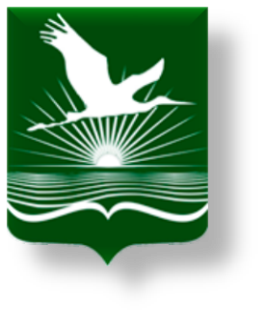 БИБЛИОТЕКАИнформационно-библиографический отделПолесский государственный университетБИБЛИОТЕКАИнформационно-библиографический отделМАРТ  2018БЮЛЛЕТЕНЬ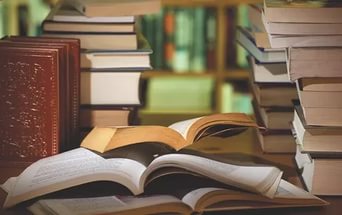 НОВЫХ ПОСТУПЛЕНИЙ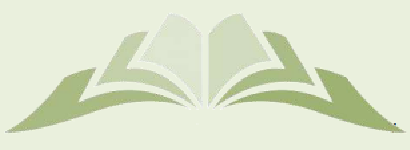 Сиглы хранения:Сиглы хранения:Сиглы хранения:Сиглы хранения:ЧЗ 1 – читальный зал (ул. Кирова,  24)читальный зал (ул. Кирова,  24)читальный зал (ул. Кирова,  24)ЧЗ 2 – читальный зал (ул. Пушкина, 4)читальный зал (ул. Пушкина, 4)читальный зал (ул. Пушкина, 4)А1 – абонемент учебной литературы (ул. Кирова, 24)абонемент учебной литературы (ул. Кирова, 24)абонемент учебной литературы (ул. Кирова, 24)А2 – абонемент научной и художественной лит-ры (ул. Пушкина, 4)абонемент научной и художественной лит-ры (ул. Пушкина, 4)абонемент научной и художественной лит-ры (ул. Пушкина, 4)А3 – абонемент учебной литературы (ул. Пушкина, 4)абонемент учебной литературы (ул. Пушкина, 4)абонемент учебной литературы (ул. Пушкина, 4)ХР – книгохранилищекнигохранилищекнигохранилищеМ – медиатека (зал электронных ресурсов)медиатека (зал электронных ресурсов)медиатека (зал электронных ресурсов)20 - ЕСТЕСТВЕННЫЕ НАУКИ В ЦЕЛОМ20.18Б 8220.18Б 8220.18Б 82Борисов, В.А. Охраняемые природные территории мира: национальные парки, заповедники, резерваты : справочник / В. А. Борисов, Л. С. Белоусова, А. А. Винокуров. - М. : Агропромиздат, 1985. - 310 с. : ил.Экземпляры: всего:1 - ХР 2(1)20.1О-4420.1О-4420.1О-44Одум, Ю. Основы экологии : научное издание / Ю. Одум ; ред. Н. П. Наумов. - М. : Мир , 1975. - 740 с.Экземпляры: всего:1 - ХР 2(1)20.1П 7820.1П 7820.1П 78Проблемы экологии, геоботаники, ботанической географии и флористики : научное издание / Академия наук СССР, Ботанический институт имени В.Л. Комарова ; отв. ред. З. В. Карамышева. - Л. : Наука , 1977. - 226 с.Экземпляры: всего:1 - ХР 2(1)26 - НАУКИ О ЗЕМЛЕ26.82В 4326.82В 4326.82В 43Викторов,  С.В. Ландшафтная индикация / С. В. Викторов , А. Г. Чикишев ; ред. Н. А. Гвоздецкий ; Академия наук СССР. - М. : Наука , 1985. - 97 с. - (Человек и окружающая среда)Экземпляры: всего:1 - ХР 2(1)26.592.1Р 9426.592.1Р 9426.592.1Р 94Рыковский, Г.Ф. Мохообразные Березинского биосферного заповедника / Г. Ф. Рыковский, А. Г. Чикишев ; ред. Н. А. Гвоздецкий ; Академия наук СССР. - Минск : Наука и техника, 1980. - 136 с. - (Человек и среда)Экземпляры: всего:1 - ХР 2(1)26.82Э 4026.82Э 4026.82Э 40Экология и эстетика ландшафта : монографический сборник к 12 Международному ботаническому конгрессу / Академия наук Литовской ССР, Институт ботаники, Литовское общество охраны природы ; ред. К. И. Эрингис. - Вильнюс : Минтис, 1975. - 252 с.Экземпляры: всего:1 - ХР 2(1)28 - БИОЛОГИЧЕСКИЕ НАУКИ28.088л6А 9528.088л6А 9528.088л6А 95Ахоуныя прыродныя тэрыторыi i помнiкi прыроды Беларусi : энцыклапедычны даведнiк. - Мінск : Выдавецтва "Беларуская Савецкая Энцыклапедыя" імя Петруся Броўкі, 1985. - 111 с. - (Энцыклапедычная бібліятэчка "Беларусь")Экземпляры: всего:1 - ХР 2(1)28.072В 4528.072В 4528.072В 45Вилламо, Х. Косметическая химия : научно-популярная литература / Х. Вилламо ; пер. с фин. С. Л. Давыдова. - М. : Мир , 1990. - 288 с.Экземпляры: всего:1 - А2(1)28.080.3Г 1628.080.3Г 1628.080.3Г 16Галковская, Г.А. Основы популяционной экологии : учебное пособие: допущено Министерством образования Республики Беларусь для студентов биологических специальностей высших учебных заведений / Г. А. Галковская. - Минск : Лексис, 2001. - 196 с.Экземпляры: всего:1 - ХР 2(1)28.088л6Д 9628.088л6Д 9628.088л6Д 96Дюнные ландшафты Налибокской пущи (центральная часть Беларуси) / С. Вика [и др.]. - Минск : Географический факультет БГУ, 2001. - 56 с.Экземпляры: всего:1 - ХР 2(1)28.082К 6528.082К 6528.082К 65Константинов, А.С. Общая гидробиология : учебник : допущено Министерством высшего и среднего специального образования СССР для студентов биологических специальностей университетов / А. С. Константинов. - М. : Высшая школа, 1967. - 431 с.Экземпляры: всего:1 - ХР 2(1)28.02К 7128.02К 7128.02К 71Косолапова, Л.Г. Эволюция популяций. Дискретное математическое моделирование / Л. Г. Косолапова, Б. Г. Ковров ; ред. Н. С. Абросов ; Академия наук СССР, Институт биофизики. - Новосибирск : Наука , 1988. - 93 с.Экземпляры: всего:1 - ХР 2(1)28Л 1928Л 1928Л 19Лакин, Г.Ф. Биометрия : учебное пособие : допущено Министерством высшего и среднего специального образования СССР для студентов биологических специальностей университетов и педагогических институтов / Г. Ф. Лакин. - М. : Высшая школа, 1968. - 284 с.Экземпляры: всего:1 - ХР 2(1)28.080.3О-2828.080.3О-2828.080.3О-28Общие методы изучения истории современных экосистем : методическое руководство / ред.: В. Е. Соколов, Л. Г. Динесман. - М. : Наука , 1979. - 279 с. - (Современные проблемы биосферы)Экземпляры: всего:1 - ХР 2(1)28.0Р 6628.0Р 6628.0Р 66Рокицкий, П.Ф. Биологическая статистика : учебное пособие : допущено Министерством высшего и среднего специального образования БССР для биологических факультетов университетов / П. Ф. Рокицкий. - 3-е изд., испр. - Минск : Вышэйшая школа, 1973. - 320 с.Экземпляры: всего:1 - ХР 2(1)28Т 3528Т 3528Т 35Терентьев, П.В. Практикум по биометрии : практикум / П. В. Терентьев, Н. С. Ростова ; Ленинградский государственный ордена Ленина университет им. А.А. Жданова. - Л. : Издательство Ленинградского университета, 1977. - 152 с.Экземпляры: всего:1 - ХР 2(1)28.02Т 4128.02Т 4128.02Т 41Тимофеев-Ресовский, Н.В. Краткий очерк теории эволюции / Н. В. Тимофеев-Ресовский, Н. Н. Воронцов, А. В. Яблоков ; Академия наук СССР. Отделение общей биологии. - М. : Наука , 1969. - 407 с.Экземпляры: всего:1 - ХР 2(1)28.071Т 6728.071Т 6728.071Т 67Тринчер, К.С. Биология и информация. Элементы биологической термодинамики : научное издание / К. С. Тринчер ; Академия наук СССР, Институт биологической физики. - Владивосток : Наука, 1983. - 100 с.Экземпляры: всего:1 - ХР 2(1)28.070У 6528.070У 6528.070У 65Уотсон, Дж. Молекулярная биология гена / Дж. Уотсон. - М. : Мир , 1967. - 504 с. : ил.Экземпляры: всего:1 - ХР 2(1)28.080.3Ч-2528.080.3Ч-2528.080.3Ч-25Частные методы изучения истории современных экосистем : сборник / ред.: В. Е. Соколов, Л. Г. Динесман. - М. : Наука , 1979. - 284 с. - (Современные проблемы биосферы)Экземпляры: всего:1 - ХР 2(1)28.02Ш 3328.02Ш 3328.02Ш 33Шварц, С.С. Экологические закономерности эволюции : научное издание / С. С. Шварц ; Академия наук СССР, Уральский научный центр, Институт экологии растений и животных. - М. : Наука, 1980. - 278 с.Экземпляры: всего:2 - ХР 2(1), А2(1)28.5 – БОТАНИКА28.58Б 4328.58Б 4328.58Б 43Белоусова, Л.С. Редкие растения мира : научное издание / Л. С. Белоусова, Л. В. Денисова. - М. : Лесная промышленность, 1983. - 400 с.Экземпляры: всего:1 - ХР 2(1)28.5Б 7028.5Б 7028.5Б 70Блукет, Н.А. Ботаника с основами физиологии растений (теоретический и практический курс) : учебное пособие : допущено Главным управлением высшего и среднего сельскохозяйственного образования Министерства сельского хозяйства СССР для сельскохозяйственных техникумов для агрономических специальностей / Н. А. Блукет, Л. С. Родман, С. А. Пузанова ; ред. Н. А. Блукет. - М. : Колос, 1975. - 608 с. - (Учебники и учебные пособия для сельскохозяйственных техникумов)Экземпляры: всего:1 - ХР 2(1)28.58В 1628.58В 1628.58В 16Вальтер, Г. Общая геоботаника : монография / Г. Вальтер ; пер.с нем. А. Г. Еленевский. - М. : Мир , 1982. - 264 с.Экземпляры: всего:1 - ХР 2(1)28.57Г 3428.57Г 3428.57Г 34Генкель, П.А. Физиология растений : учебное пособие по факультативному курсу для IX класса / П. А. Генкель. - 2-е изд. - М. : Просвещение, 1974. - 191 с.Экземпляры: всего:1 - ХР 2(1)28.592.7Г 6128.592.7Г 6128.592.7Г 61Головкин, Б.Н. Декоративные растения СССР / Б. Н. Головкин, Л. А. Китаева, Э. П. Немченко. - М. : Мысль, 1986. - 320 с. : ил. - (Справочники-определители географа и путешественника)Экземпляры: всего:1 - ХР 2(1)28.591(4Беи)Г 6728.591(4Беи)Г 6728.591(4Беи)Г 67Горбач, Н.В. Лишайники Белоруссии : определитель / Н. В. Горбач ; Академия наук Белорусской ССР, Институт экспериментальной ботаники имени В.Ф. Купревича. - Минск : Наука и техника, 1973. - 368 с. : ил.Экземпляры: всего:1 - ХР 2(1)28.58Г 7028.58Г 7028.58Г 70Горышина, Т.К. Экология растений : учебное пособие : допущено Министерством высшего и среднего специального образования СССР для студентов биологических специальностей университетов / Т. К. Горышина. - М. : Высшая школа, 1979. - 368 с.Экземпляры: всего:1 - ХР 2(1)28.58Д 2428.58Д 2428.58Д 24Двораковский, М.С. Экология растений : учебное пособие : допущено Министерством высшего и среднего специального образования СССР для студентов биологических специальностей вузов / М. С. Двораковский. - М. : Высшая школа, 1983. - 190 с.Экземпляры: всего:2 - ХР 2(2)28.5Ж 7128.5Ж 7128.5Ж 71Жизнь растений  : справочное пособие. В 6 т. Т. 5. Ч. 1 : Цветковых растения / В. И. Грубов [и др.] ; ред. А. Л. Тахтаджян. - М. : Просвещение, 1980. - 430 с. : ил.Экземпляры: всего:1 - ЧЗ 2(1)28.5Ж 7128.5Ж 7128.5Ж 71Жизнь растений  : справочное пособие. В 6 т. Т. 5. Ч. 2 : Цветковые растения / редкол. А. Л. Тахтаджян [и др.]. - М. : Просвещение, 1981. - 511 с. : ил.Экземпляры: всего:1 - ЧЗ 2(1)28.5Ж 7128.5Ж 7128.5Ж 71Жизнь растений  : справочное пособие. В 6 т. Т. 6 : Цветковые растения / редкол. А. Л. Тахтаджян [и др.]. - М. : Просвещение, 1982. - 543 с. : ил.Экземпляры: всего:1 - ЧЗ 2(1)28.588И 7328.588И 7328.588И 73Интродукция и охрана растений в СССР и США : научное издание / Академия наук СССР, Главный ботанический сад, Государственный комитет СССР по гидрометеорологии и контролю природной среды ; ред. Л. Н. Андреев. - М. : Наука , 1986. - 129 с.Экземпляры: всего:1 - ХР 2(1)28.5И 7328.5И 7328.5И 73Интродукция растений и зеленое строительство : научное издание / Академия наук Белорусской ССР, Центральный ботанический сад ; отв. ред. Н. В. Смольский. - Минск : Наука и техника, 1974. - 255 с.Экземпляры: всего:1 - ХР 2(1)28.5И 7328.5И 7328.5И 73Интродукция растений и оптимизация окружающей среды средствами озеленения : научное издание / редкол. Е. А. Сидорович [и др.]. - Минск : Наука и техника, 1977. - 248 с.Экземпляры: всего:1 - ХР 2(1)28.592.1К 5928.592.1К 5928.592.1К 59Козловская, Н.В. Флора Беларуси, закономерности ее формирования, научные основы использования и охраны / Н. В. Козловская ; ред. В. И. Парфенов ; Академия наук БССР, Институт экспериментальной ботаники имени В.Ф. Купревича. - Минск : Наука и техника, 1978. - 128 с. - (Человек и среда)Экземпляры: всего:1 - ХР 2(1)28.592.7К 9228.592.7К 9228.592.7К 92Куперман, Ф.М. Морфофизиология растений. Морфофизиологический анализ этапов органогенеза различных жизненных форм покрытосеменных растений : учебное пособие : допущено Министерством высшего и среднего специального образования СССР для студентов биологических специальностей университетов / Ф. М. Куперман. - 3-е изд., доп. - М. : Высшая школа, 1977. - 288 с. : ил.Экземпляры: всего:1 - ХР 2(1)28.59М 5428.59М 5428.59М 54Методические указания к систематике растений : методические указания / Всесоюзная ордена Ленина академия сельскохозяйственных наук имени В.И. Ленина ; сост. О. Н. Коровина. - Ленинград, 1986. - 210 с.Экземпляры: всего:1 - ХР 2(1)28.5П 1828.5П 1828.5П 18Парфенов, В.И. Флора Березинского биосферного заповедника / В. И. Парфенов, Л. А. Ставровская, В. И. Игнатенко ; Белорусский национальный комитет по программе ЮНЕСКО "Человек и биосфера", Березинский биосферный заповедник. - Минск : Ураджай, 1992. - 191 с. : ил.Экземпляры: всего:1 - ХР 2(1)28.57П 6928.57П 6928.57П 69Практикум по физиологии растений : учебное пособие : допущено Главным управлением высшего и среднего сельскохозяйственного образования Министерства сельского хозяйства СССР для агрономических специальностей сельскохозяйственных вузов / ред. И. И. Гунар. - М. : Колос, 1972. - 168 с. - (Учебники и учебные пособия для высших сельскохозяйственных учебных заведений)Экземпляры: всего:1 - ХР 2(1)28.56П 7828.56П 7828.56П 78Проблемы экологической морфологии растений / редкол. Л. Е. Гатцук [и др.]. - М. : Наука , 1976. - 304 с.Экземпляры: всего:1 - ХР 2(1)28.58П 9328.58П 9328.58П 93Пшенников, А.П. Введение в геоботанику : учебник для биологических факультетов университетов : допущено Министерством высшего и среднего специального образования РСФСР / А. П. Пшенников ; Ленинградский ордена Ленина и государственный университет имени А.А. Жданова. - Л. : Издательство Ленинградского университета , 1964. - 447 с.Экземпляры: всего:1 - ХР 2(1)28.58Р 1328.58Р 1328.58Р 13Работнов, Т.А. Фитоценология : учебное пособие : допущено Министерством высшего и среднего специального образования СССР для студентов биологических специальностей университетов / Т. А. Работнов. - М. : Издательство Московского университета, 1978. - 384 с.Экземпляры: всего:1 - ХР 2(1)28.58Т 6528.58Т 6528.58Т 65Трасс, Х.Х. Геоботаника. История и современные тенденции развития : научное издание / Х. Х. Трасс ; Академия наук СССР, Всесоюзное ботаническое общество. - Л. : Наука , 1976. - 252 с.Экземпляры: всего:1 - ХР 2(1)28.592Ф 3328.592Ф 3328.592Ф 33Федоров, А.А. Атлас по описательной морфологии высших растений. Соцветие : атлас / А. А. Федоров, З. Т. Артюшенко ; Академия наук СССР, Ботанический институт имени В.Л. Комарова. - Л. : Наука , 1979. - 295 с. : цв.ил.Экземпляры: всего:1 - ХР 2(1)28.592.7Ф 3328.592.7Ф 3328.592.7Ф 33Федоров, А.А. Атлас по описательной морфологии высших растений. Цветок : атлас / А. А. Федоров, З. Т. Артюшенко. - Л. : Наука , 1975. - 350 с. : цв.ил.Экземпляры: всего:1 - ХР 2(1)28.5Ф 7328.5Ф 7328.5Ф 73Флористические и геоботанические исследования Белоруссии / Академия наук Белорусской ССР, Институт экспериментальной ботаники, Белорусское отделение всесоюзного ботанического общества ; редкол. Л. П. Смоляк [и др.]. - Минск : Наука и техника, 1970. - 215 с.Экземпляры: всего:1 - ХР 2(1)28.5Х 2028.5Х 2028.5Х 20Харитонович, Ф.Н. Биология и экология лиственных кустарников / Ф. Н. Харитонович. - Минск : Издательство БГУ им. В.И. Ленина, 1975. - 136 с.Экземпляры: всего:1 - ХР 2(1)28.5Х 9228.5Х 9228.5Х 92Хржановский, В.Г. Курс общей ботаники (систематика, элементы экологии и географии растений) : учебник для студентов высших сельскохозяйственных учебных заведений: допущено Главным управлением высшего и среднего сельскохозяйственного образования Министерства сельского хозяйства СССР / В. Г. Хржановский. - М. : Высшая школа, 1976. - 480 с. : ил.Экземпляры: всего:1 - ХР 2(1)28.58Ч-2628.58Ч-2628.58Ч-26Чаховский А.А. Эколого-биологические основы интродукции древесных растений (покрытосеменные) в Белоруссии : научное издание / А. А. Чаховский ; Академия наук Белорусской ССР, Центральный ботанический сад. - Минск : Навука і тэхніка, 1991. - 224 с.Экземпляры: всего:1 - ХР 2(1)28.58Э 4028.58Э 4028.58Э 40Экология древесных растений  / Институт экспериментальной ботаники и микробиологии АН БССР), Белорусское отделение всесоюзного ботанического общества) ; редкол. И. Д. Юркевич [и др.]. - Минск : Наука и техника, 1965. - 134 с.Экземпляры: всего:1 - ХР 2(1)28.6 – ЗООЛОГИЯ28.62М 1428.62М 1428.62М 14Майр, Э. Зоологический вид и эволюция : научное издание / Э. Майр ; пер.: В. Г. Гептнер, В. Н. Орлов. - М. : Мир , 1968. - 598 с.Экземпляры: всего:1 - ХР 2(1)4 – СЕЛЬСКОЕ И ЛЕСНОЕ ХОЗЯЙСТВО. СЕЛЬСКОХОЗЯЙСТВЕННЫЕ И ЛЕСОХОЗЯЙСТВЕННЫЕ НАУКИ40 – ЕСТЕСТВЕННО - НАУЧНЫЕ И ТЕХНИЧЕСКИЕ ОСНОВЫ СЕЛЬСКОГО ХОЗЯЙСТВА40.3Г 6240.3Г 6240.3Г 62Голубев, И.Ф. Почвоведение с основами геоботаники : учебное пособие : допущено  Главным управлением высшего и среднего сельскохозяйственного образования Министерства сельского хозяйства СССР для землеустроительных факультетов сельскохозяйственных вузов / И. Ф. Голубев. - 2-е изд., перераб. и доп. - М. : Колос, 1970. - 440 с. - (Учебники и учебные пособия для высших сельскохозяйственных учебных заведений)Экземпляры: всего:1 - ХР 2(1)41 – ОБЩЕЕ РАСТЕНИЕВОДСТВО41И 7341И 7341И 73Интродукция и акклиматизация растений в Белоруссии / Академия наук Белорусской ССР, Центральный ботанический сад ; ред. И. Д. Юркевич. - Минск : Наука и техника, 1979. - 111 с.Экземпляры: всего:1 - ХР 2(1)41.2К 9041.2К 9041.2К 90Культурные растения (принципы устройства экспозиций) : научное издание / П. Д. Бухарин [и др.] ; ред. Н. В. Цицин ; Академия наук СССР, Главный ботанический сад. - М. : Наука , 1981. - 238 с.Экземпляры: всего:1 - ХР 2(1)41М 1441М 1441М 14Майснер, А.Д. Жизнь растений в неблагоприятных условиях / А. Д. Майснер ; Министерство высшего и среднего специального образования РСФСР. - Минск : Вышэйшая школа, 1981. - 96 с. : ил.Экземпляры: всего:1 - ХР 2(1)42 – СПЕЦИАЛЬНОЕ (ЧАСТНОЕ) РАСТЕНИЕВОДСТВО42.36Ж 8642.36Ж 8642.36Ж 86Жуков, А.И. Система ведения культуры винограда на основе новых агротехнических приемов : научное издание / А. И. Жуков, Н. Н. Перов. - Анапа : Анапское полиграфпредприятие, 2001. - 87 с.Экземпляры: всего:1 - ХР 2(1)42.37Л 2442.37Л 2442.37Л 24Лаптев, А.А. Газоны : монография / А. А. Лаптев ; Академия наук Украинской ССР, Центральный сибирский ботанический сад. - Киев : Наукова думка, 1983. - 176 с.Экземпляры: всего:1 - ХР 2(1)42.374-455Л 3442.374-455Л 3442.374-455Л 34Левданская, П.И. Комнатные цветочные растения : научно-популярная литература / П. И. Левданская, А. С. Мерло. - Минск : Звязда, 1967. - 211 с.Экземпляры: всего:1 - А2(1)42.36Л 7242.36Л 7242.36Л 72Лойко, Р.Э. Северный виноград : научно-популярная литература / Р. Э. Лойко. - М. : Издательский Дом МСП, 2003. - 256 с. : ил.Экземпляры: всего:1 - А2(1)42.374М 6342.374М 6342.374М 63Мир душистых растений  / А. И. Аринштейн [и др.]. - М. : Колос, 1983. - 175 с. : ил.Экземпляры: всего:1 - ХР 2(1)42.34М 9242.34М 9242.34М 92Муханова, Ю.И. Зеленные и пряные овощные культуры / Ю. И. Муханова, К. А. Требухина, А. Г. Туленкова. - 2-е изд., перераб. - М. : Россельхозиздат, 1981. - 200 с. : ил.Экземпляры: всего:1 - ХР 2(1)42.194П 2442.194П 2442.194П 24Пельменев, В.К. Медоносные растения : научное издание / В. К. Пельменев. - М. : Россельхозиздат, 1985. - 144 с.Экземпляры: всего:1 - ХР 2(1)42.35П 2742.35П 2742.35П 27Перспективные плодово-ягодные растения Белоруссии / А. А. Чаховский [и др.]. - 2-е изд., перераб. и доп. - Минск : Ураджай, 1986. - 128 с. : ил.Экземпляры: всего:1 - ХР 2(1)42.143П 5342.143П 5342.143П 53Полуденный, Л.В. Эфирномасличные и лекарственные растения : учебное пособие для студентов высших сельскохозяйственных учебных заведений по агрономическим специальностям: допущено Главным управлением высшего и среднего сельскохозяйственного образования Министерства сельского хозяйства СССР / Л. В. Полуденный, В. Ф. Сотник, В. В. Хлапцев. - М. : Колос, 1979. - 286 с. : ил. - (Учебники и учебные пособия для высших сельскохозяйственных учебных заведений)Экземпляры: всего:1 - ХР 2(1)42.36У 8142.36У 8142.36У 81Устойчивое производство винограда. Состояние и перспективы развития : научное издание / Е. А. Егоров [и др.] ; Российская академия сельскохозяйственных наук, Северо-Кавказский зональный научно-исследовательский институт садоводства и виноградарства. - Краснодар : Северо-Кавказский зональный научно-исследовательский институт садоводства и виноградарства РАСХН, 2002. - 122 с. : цв.ил.Экземпляры: всего:1 - ХР 2(1)42.21Ф 6442.21Ф 6442.21Ф 64Фитоценотические исследования в Белоруссии / Академия наук Белорусской ССР, Институт экспериментальной ботаники, Белорусское отделение всесоюзного ботанического общества ; редкол. И. Д. Юркевич [и др.]. - Минск : Наука и техника, 1971. - 200 с.Экземпляры: всего:1 - ХР 2(1)42.358.7Э 3442.358.7Э 3442.358.7Э 34Эйдельнант, А. Все об облепихе: применение в медицине. Опыт выращивания. Сорта. техника сбора. Рецепты переработки : научно-популярная литература / А. Эйдельнант. - М. : Издательство правления общества "Знание" Российской Федерации, 1992. - 80 с.Экземпляры: всего:1 - А2(1)42.37Я 4942.37Я 4942.37Я 49Якушина, Э.И. Древесные растения в озеленении Москвы : научное издание / Э. И. Якушина ; Академия наук СССР, Главный ботанический сад. - М. : Наука , 1982. - 158 с.Экземпляры: всего:1 - ХР 2(1)43 – ЛЕСНОЕ ХОЗЯЙСТВО. ЛЕСОХОЗЯЙСТВЕННЫЕ НАУКИ43.983Г 8243.983Г 8243.983Г 82Грибы  : каталог / Центрокоопплодоовощ. - М., 1990. - 79 с.Экземпляры: всего:1 - ХР 2(1)43.2Д 7343.2Д 7343.2Д 73Древесные породы мира  : справочник. Т. 1 : Африка. Южная Америка. Южная Азия. Юго-Восточная Азия / ред. Г. И. Воробьев. - М. : Лесная промышленность, 1982. - 328 с. : ил.Экземпляры: всего:1 - ХР 2(1)43.987И 2643.987И 2643.987И 26Игнатенко, М.М. Лесопарки Ленинграда : научное издание / М. М. Игнатенко, Г. М. Гаврилов, Л. Н. Карпов. - Л. : стройиздат. Ленинградское отделение, 1980. - 192 с. : ил.Экземпляры: всего:1 - ХР 2(1)43.2С 3243.2С 3243.2С 32Сергейчик, С.А. Древесные растения и оптимизация промышленной среды : научное издание / С. А. Сергейчик ; Академия наук Белорусской ССР), Центральный ботанический сад). - Минск : Наука и техника, 1984. - 168 с.Экземпляры: всего:1 - ХР 2(1)43.425.1Т 1943.425.1Т 1943.425.1Т 19Таранков, В.И. Лесная климатология : учебное пособие / В. И. Таранков ; Государственный комитет РСФСР по делам науки и высшей школы, Воронежский политехнический институт, Воронежский ордена Дружбы народов лесотехнический институт. - Воронеж : Воронежский политехнический институт, 1991. - 83 с.Экземпляры: всего:1 - ХР 2(1)43.425.4Т 4343.425.4Т 4343.425.4Т 43Типология и биология естественных и искусственных фитоценозов / Академия наук Белорусской ССР, Институт экспериментальной ботаники имени В.Ф. Купревича, Белорусское республиканское ботаническое общество ; редкол. И. Д. Юркевич [и др.]. - Минск : Наука и техника, 1974. - 193 с.Экземпляры: всего:1 - ХР 2(1)47 – ОХОТНИЧЬЕ ХОЗЯЙСТВО. РЫБНОЕ ХОЗЯЙСТВО47.2В 7747.2В 7747.2В 77Воспроизводство водных биоресурсов  : типовая учебная программа по учебной дисциплине для специальности: 1-74 03 03 Промышленное рыбоводство: утв. Министерством образования Республики Беларусь 11.09.2017 г. Рег. № ТД-К.508/тип. / Министерство образования Республики Беларусь, Учебно-методическое объединение по образованию в области сельского хозяйства ; сост.: Т. В. Портная, В. Г. Костоусов. - Минск, 2017. - 17 с.Экземпляры: всего:10 - ЧЗ 1(1), ЧЗ 2(1), ОК(1), А3(7)5 - ЗДРАВООХРАНЕНИЕ. МЕДИЦИНСКИЕ НАУКИ53.580С 6053.580С 6053.580С 60Солдатченко, С.С. Ароматерапия. Профилактика и лечение заболеваний эфирными маслами : научно-популярная литература / С. С. Солдатченко, Г. Ф. Кащенко, А. В. Пидаев. - Симферополь : Таврия, 1999. - 208 с.Экземпляры: всего:1 - А2(1)53.525Ш 7253.525Ш 7253.525Ш 72Шмерко, Е.П. Практическая фитотерапия. Опыт лечения растениями : производственно-практическое издание / Е. П. Шмерко, И. Ф. Мазан. - Минск : Лечприрода, 1996. - 640 с.Экземпляры: всего:1 - ХР 2(1)65 – ЭКОНОМИКА. ЭКОНОМИЧЕСКИЕ НАУКИ65.052.2Б 9465.052.2Б 9465.052.2Б 94Бухгалтерский учет  : типовая учебная программа по учебной дисциплине для специальности 1-25 01 07 "Экономика и управление на предприятии" : утв. Министерством образования Республики Беларусь 21.12.2017 г.  Рег. № ТД-Е.794/тип. / Министерство образования Республики Беларусь, Учебно-методическое объединение по экономическому образованию ; сост.: Н. М. Дорошкевич, В. О. Зарецкий, Д. А. Статкевич. - Минск, 2017. - 12 с.Экземпляры: всего:10 - ОК(1), ЧЗ 1(1), ЧЗ 2(1), А1(7)65.052.8Д 1865.052.8Д 1865.052.8Д 18Данилкова, С.А. Контроль и аудит : практикум : рекомендовано учебно-методическим объединением по экономическому образованию для студентов высшего образования, обучающихся по специальностям 1-25 01 08 "Бухгалтерский учет, анализ и аудит" (по направлениям) и 1-25 01 07 "Экономика и управление на предприятии" I ступени получения высшего образования / С. А. Данилкова ; Министерство образования Республики Беларусь, УО "Полесский государственный университет". - Пинск : ПолесГУ, 2017. - 119 с.Экземпляры: всего:60 - ЧЗ 3(1), ЧЗ 2(1), ЧЗ 1(1), А1(30), А3(27)65в631Э 4065в631Э 4065в631Э 40Экономико-математические методы и модели : типовая учебная программа по учебной дисциплине для специальности: 1-40 05 01 "Информационные системы и технологии (по направлениям)": утв. Министерством образования Республики Беларусь 09.11.2017 г. Рег. № ТД-I.1446/тип. / Министерство образования Республики Беларусь, Учебно-методическое объединение вузов Республики Беларусь по образованию в области информатики и радиоэлектроники ; сост.: А. Э. Алехина, Т. Г. Пинчук, [б. м.], 2017. - 11 с.Экземпляры: всего:10 - ЧЗ 1(1), ЧЗ 2(1), ОК(1), А1(3), А3(4)65.26 – ФИНАНСЫ. КРЕДИТ. ДЕНЕЖНОЕ ОБРАЩЕНИЕ65.261.41Н 2365.261.41Н 2365.261.41Н 23Налоги и налогообложение  : типовая учебная программа по учебной дисциплине для специальностей: 1-25 01 04 "Финансы и кредит"; 1-25 01 05 "Статистика"; 1-25 01 08 "Бухгалтерский учет, анализ и аудит (по направлениям)": утв. Министерством образования Республики Беларусь 09.11.2017 г. Рег. № ТД-Е.788/тип.  / Министерство образования Республики Беларусь, Учебно-методическое объединение по экономическому образованию ; сост. У. С. Филиппович. - Минск, 2017. - 17 с.Экземпляры: всего:10 - ОК(1), ЧЗ 1(1), ЧЗ 2(1), А1(7)65.291.3 – МАРКЕТИНГ65.291.31М 2765.291.31М 2765.291.31М 27Маркетинговые исследования  : типовая учебная программа по учебной дисциплине для специальности 1-26 02 03 "Маркетинг": утв. Министерством образования Республики Беларусь 09.11.2017 г. Рег. № ТД-Е.783/тип. / Министерство образования Республики Беларусь, Учебно-методическое объединение по экономическому образованию ; сост. О. Л. Ковалева. - Минск, 2017. - 13 с.Экземпляры: всего:10 - ОК(1), ЧЗ 2(1), А3(8)67 – ПРАВО. ЮРИДИЧЕСКИЕ НАУКИ67.535С 8967.535С 8967.535С 89Судебно-бухгалтерская экспертиза  : типовая учебная программа по учебной дисциплине для специальности 1-25 01 08 "Бухгалтерский учет, анализ и аудит (по направлениям)" : утв. Министерством образования Республики Беларусь 21.12.2017 г. Рег. № ТД-Е.795/тип. / Министерство образования республики Беларусь. Учебно-методическое объединение вузов Республики Беларусь по экономическому образованию  ; сост.: В. А. Хмельницкий, В. А. Березовский, Н. М. Дорошкевич. - Минск, 2017. - 10 с.Экземпляры: всего:10 - ОК(1), ЧЗ 1(1), ЧЗ 2(1), А1(7)74 – ОБРАЗОВАНИЕ. ПЕДАГОГИЧЕСКИЕ НАУКИ74.48О-1174.48О-1174.48О-11О внесении изменений в некоторые постановления Министерства образования Республики Беларусь : постановление Министерства образования Республики Беларусь от 24 июля 2017 № 88. - Минск : [РИВШ], 2017. - 43 с.Экземпляры: всего:5 - ЧЗ 2(1), А2(4)74.48О-1174.48О-1174.48О-11О внесении изменений и дополнений в некоторые постановления Министерства образования Республики Беларусь : постановление Министерства образования Республики Беларусь от 27.12.2017 № 163. - Минск : [РИВШ], 2017. - 332 с.Экземпляры: всего:1 - ЧЗ 2(1)85.113 – ИСТОРИЯ АРХИТЕКТУРЫ85.113(4Беи)Ч-1885.113(4Беи)Ч-1885.113(4Беи)Ч-18Чантурия, В.А. Памятники архитектуры и градостроительства Белорусии : научно-популярная литература / В. А. Чантурия. - Минск : Полымя, 1986. - 240 с.Экземпляры: всего:1 - А2(1)87 – ФИЛОСОФИЯ87.3(0)323-245,06С 3187.3(0)323-245,06С 3187.3(0)323-245,06С 31Сенека, Л.А. Нравственные письма к Луцилию : письма / Л. А. Сенека ; пер. С. А. Ошеров. - Кемерово : Кемеровское книжное издательство, 1986. - 464 с.Экземпляры: всего:1 - А2(1)87.3(5Нид)5-510,2С 5987.3(5Нид)5-510,2С 5987.3(5Нид)5-510,2С 59Соколов, В.В. Спиноза : научно-популярная литература / В. В. Соколов. - 2-е изд., испр. и доп. - М. : Мысль, 1977. - 222 с. - (Мыслители прошлого)Экземпляры: всего:1 - ХР 2(1)87.3(0)323Ц 7587.3(0)323Ц 7587.3(0)323Ц 75Цицерон, Философские трактаты / Цицерон ; ред. Г. Г. Майоров. - М. : Наука , 1985. - 381 с. - (Памятники философской мысли)Экземпляры: всего:1 - ХР 2(1)88 – ПСИХОЛОГИЯ88.1(4Авс)6-736Ф 8688.1(4Авс)6-736Ф 8688.1(4Авс)6-736Ф 86Фрейд, З. Психоаналитические этюды : научное издание / З. Фрейд. - Минск : Беларусь, 1991. - 606 с.Экземпляры: всего:1 - А2(1)